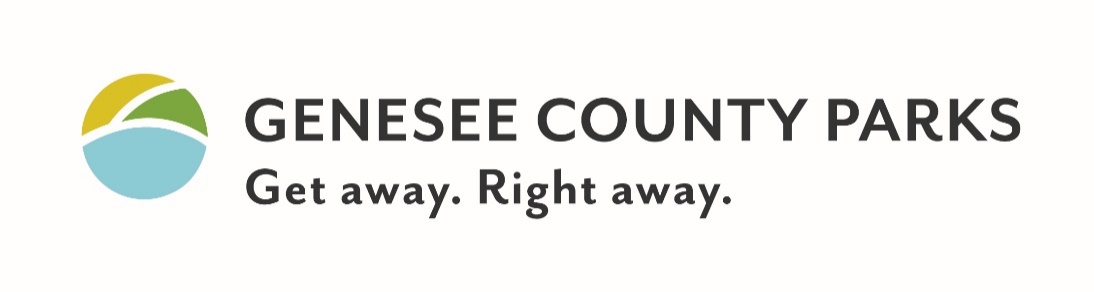 COMMISSION MINUTES:   	January 12, 2023MEMBERS PRESENT IN-PERSON:	President Joe Krapohl	Secretary Mike LynchCommissioner Clemons	Commissioner Cloyce Dickerson	Commissioner Michael J. Keeler	Commissioner Gloria Nealy	Commissioner Kevin Sylvester
MEMBERS ABSENT: 	Vice President James Washington
2 Commissioner VacanciesSTAFF PRESENT IN-PERSON:	Barry June, Director; Patrick Linihan, Deputy Director; Ron Walker, Parks Consultant; Melissa Gagne, Assistant Parks Operations Manager; David Dwyre, Chief Ranger; Nancy Edwards, KGCB Director; Leisa Gagne, Financial Affairs Officer; Cassie Voelker, Accountant; Kari Koske, Administrative AssistantOTHERS PRESENT:	Tom Kehoe 4304 E. Stanley, Genesee, MICALL TO ORDER. President Joe Krapohl presided and called the meeting to order at 10:00 AM.
ELECTION OF OFFICERS – PARKS COMMISSIONPresident Krapohl asked for any nominations for the office of President of the Parks Commission.Commissioner Lynch nominated Joe Krapohl for the office of President. Support for nomination by Clemons.MOTION AND SUPPORT TO ACCEPT THE NOMINATION FOR THE OFFICE OF PRESIDENT OF THE PARKS COMMISSION FOR THE CALENDAR YEAR 2023.ROLL CALLYEAS: 	Clemons, Dickerson, Keeler, Krapohl, Lynch, Nealy, SylvesterNAYS:	NoneABSENT: Washington, 2 vacanciesMOTION CARRIED 7-0-3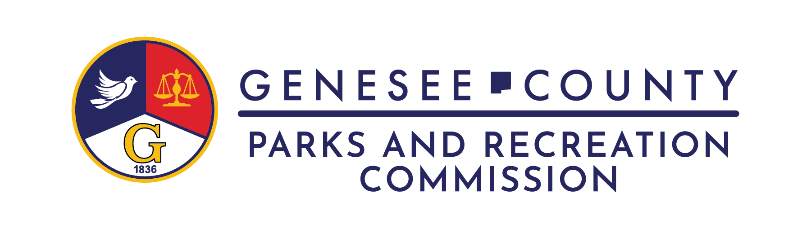 President Krapohl asked for any nominations for the office of Vice President of the Parks Commission.Commissioner Dickerson nominated James Washington for the office of Vice President. Support for nomination by Nealy.MOTION AND SUPPORT TO ACCEPT THE NOMINATION FOR THE OFFICE OF VICE PRESIDENT OF THE PARKS COMMISSION FOR THE CALENDAR YEAR 2023.ROLL CALLYEAS: 	Clemons, Dickerson, Keeler, Krapohl, Lynch, Nealy, SylvesterNAYS:	NoneABSENT: Washington, 2 vacanciesMOTION CARRIED 7-0-3President Krapohl asked for any nominations for the office of Secretary of the Parks Commission.Commissioner Keeler nominated Mike Lynch for the office of Secretary. Support for nomination by Nealy.MOTION AND SUPPORT TO ACCEPT THE NOMINATION FOR THE OFFICE OF SECRETARY OF THE PARKS COMMISSION FOR THE CALENDAR YEAR 2023.ROLL CALLYEAS: 	Clemons, Dickerson, Keeler, Krapohl, Lynch, Nealy, SylvesterNAYS:	NoneABSENT: Washington, 2 vacanciesMOTION CARRIED 7-0-3OPPORTUNITY FOR MEMBERS OF THE PUBLIC TO ADDRESS THE COMMISSION. Anyone wishing to address the commission must state their name and address and they have 3 minutes to speak.Public comment received.  CONSENT AGENDA. President Joe Krapohl asked Commissioners if there were any items they wish to remove from the consent agenda for discussion. No items were removed.ACTION TAKEN:Motion by Commissioner DickersonSupported by Commissioner NealyMOTION AND SUPPORT TO APPROVE ITEMS A-C  AS LISTED IN PACKET.ROLL CALLYEAS: 	Clemons, Dickerson, Keeler, Krapohl, Lynch, Nealy, SylvesterNAYS:	NoneABSENT: Washington, 2 vacanciesMOTION CARRIED 7-0-3DIRECTOR’S REPORTAPPROVE TO PETITION LAPEER COUNTY ROAD COMMISSION TO ABANDON A PORTION OF COLDWATER ROADRequest to approve a resolution to request approval of an easement and petition the Lapeer County Road Commission for the re-abandonment and re-decertification of Coldwater Road at no expense to Genesee County Parks and Recreation Commission.Presentation by Genesee County Drain Commissioner Jeff Wright.ACTION TAKEN:Motion by Commissioner SylvesterSupported by Commissioner LynchMOTION AND SUPPORT TO APPROVE PETITION AND OBTAIN SIGNATURES FROM PRESIDENT AND SECRETARY.ROLL CALLYEAS: 	Clemons, Dickerson, Keeler, Krapohl, Lynch, Nealy, Sylvester NAYS:	NoneABSENT: 	Washington, 2 vacancies MOTION CARRIED 7-0-3APPROVE AGREEMENT – UNIVERSITY OF MICHIGAN (KGCB)Request to approve an agreement with Regents of the University of Michigan for Keep Genesee County Beautiful staff to provide research support services to the UM HPTED programs.Edwards: HTPED – Health Promotion Through Environmental Design, cleanliness, safety, capital improvements
ACTION TAKEN:Motion by Commissioner DickersonSupported by Commissioner NealyMOTION AND SUPPORT TO APPROVE AGREEMENT AND OBTAIN SIGNATURES FROM PRESIDENT AND SECRETARY.ROLL CALLYEAS: 	Clemons, Dickerson, Keeler, Krapohl, Lynch, Nealy, Sylvester NAYS:	NoneABSENT: 	Washington, 2 vacancies MOTION CARRIED 7-0-3
APPROVE AGREEMENT – LATINX TECHNOLOGY & COMMUNITY CENTER (FM)Request to approve an agreement with LatinX Technology & Community Center to provide Spanish translation to comic stories produced by For-Mar. NO USE OF COUNTY GENERAL FUND.ACTION TAKEN:Motion by Commissioner LynchSupported by Commissioner NealyMOTION AND SUPPORT TO APPROVE AGREEMENT AND OBTAIN SIGNATURES FROM PRESIDENT AND SECRETARY.ROLL CALLYEAS: 	Clemons, Dickerson, Keeler, Krapohl, Lynch, Nealy, Sylvester NAYS:	NoneABSENT: 	Washington, 2 vacancies MOTION CARRIED 7-0-3TRAVEL REQUEST – KEEP AMERICA BEAUTIFUL CONFERENCE 2023Request to approve a travel request for two staff to attend the Keep America Beautiful 2023 National Conference, February 20-23, in Washington DC. NO USE OF COUNTY GENERAL FUND.ACTION TAKEN:Motion by Commissioner DickersonSupported by Commissioner LynchMOTION AND SUPPORT TO APPROVE TRAVEL REQUEST AND REFER TO BOC APPROVAL PROCESS.ROLL CALLYEAS: 	Clemons, Dickerson, Keeler, Krapohl, Lynch, Nealy, Sylvester NAYS:	NoneABSENT: 	Washington, 2 vacancies MOTION CARRIED 7-0-3TRAVEL REQUEST – NRPA REVENUE DEVELOPMENT & MANAGEMENT TRAININGRequest to approve a travel request for one staff member to attend the 2023 National Recreation and Park Association’s Revenue Development and Management School in Wheeling, WV, March 12-17. NO USE OF COUNTY GENERAL FUND. ACTION TAKEN:Motion by Commissioner DickersonSupported by Commissioner KeelerMOTION AND SUPPORT TO APPROVE TRAVEL REQUEST AND REFER TO BOC APPROVAL PROCESS.ROLL CALLYEAS: 	Clemons, Dickerson, Keeler, Krapohl, Lynch, Nealy, Sylvester NAYS:	NoneABSENT: 	Washington, 2 vacancies MOTION CARRIED 7-0-3EXPENSE – SPARTAN DISTRIBUTORSRequest to approve the purchase of one TORO Groundsmaster 5900 from Spartan Distributors. Total Expense: $131,531.71. NO USE OF COUNTY GENERAL FUND.Keeler: Does this one have wings on it?June: Yes. Keeler: What’s the life expectancy on something like this?June: 7 years. These machines allow us to mow the entire park system in a week.ACTION TAKEN:Motion by Commissioner LynchSupported by Commissioner DickersonMOTION AND SUPPORT TO APPROVE EXPENSE AND REFER TO BOC APPROVAL PROCESS.ROLL CALLYEAS: 	Clemons, Dickerson, Keeler, Krapohl, Lynch, Nealy, Sylvester NAYS:	NoneABSENT: 	Washington, 2 vacancies MOTION CARRIED 7-0-3EXPENSE – CXT PRECAST CONCRETE PRODUCTSRequest to approve the purchase of one Double Rocky Mountain Pit Toilet with Chase from CXT Precast Concrete Products to be installed at the Branch Road Fishing Site. Total Expense: $65,930.00. NO USE OF COUNTY GENERAL FUND.ACTION TAKEN:Motion by Commissioner DickersonSupported by Commissioner KeelerMOTION AND SUPPORT TO APPROVE EXPENSE AND REFER TO BOC APPROVAL PROCESS.ROLL CALLYEAS: 	Clemons, Dickerson, Keeler, Krapohl, Lynch, Nealy, Sylvester NAYS:	NoneABSENT: 	Washington, 2 vacancies MOTION CARRIED 7-0-3ACCEPT GRANT – C. S. MOTT FOUNDATION GRANT (HRR)Request to accept a grant from the Charles Stewart Mott Foundation in the amount of $75,000.00 for the assessment of Steam Engine #464 at Huckleberry Railroad.Keeler: How available are the parts for this?June: Custom made.ACTION TAKEN:Motion by Commissioner LynchSupported by Commissioner ClemonsMOTION AND SUPPORT TO APPROVE ACCEPTANCE OF GRANT AND REFER TO BOC APPROVAL PROCESS.ROLL CALLYEAS: 	Clemons, Dickerson, Keeler, Krapohl, Lynch, Nealy, Sylvester NAYS:	NoneABSENT: 	Washington, 2 vacancies MOTION CARRIED 7-0-3ACCEPT GRANT – DNR ARPARequest to accept a grant from Michigan Department of Natural Resources – American Rescue Plan Act Local Parks and Trails Grant for work associated with the Flint Riverfront Restoration Project and creation of the new State Park in Flint, Michigan. Total Grant Amount: $30,130,090.00. No match. NO USE OF COUNTY GENERAL FUND.Keeler: Is this happening this year?June: The RPF will be out next month. The State is letting the County do it.ACTION TAKEN:Motion by Commissioner ClemonsSupported by Commissioner DickersonMOTION AND SUPPORT TO APPROVE ACCEPTANCE OF GRANT AND REFER TO BOC APPROVAL PROCESS.ROLL CALLYEAS: 	Clemons, Dickerson, Keeler, Krapohl, Lynch, Nealy, Sylvester NAYS:	NoneABSENT: 	Washington, 2 vacancies MOTION CARRIED 7-0-3INFORMATIONAL ONLY: 2023 MICHIGAN NATURAL RESOURCES TRUST FUND GRANTSINFORMATIONAL ONLY: WOLVERINE CAMPGROUND OPENING DAY SALESClemons: What percentage of sites are booked?June: All major holidays are booked. Clemons: How many sites are there?June: 192, 7 days a weekKeeler: Gas cost play into it?June: No.Clemons: What percent of reservations are Genesee County residents?June: Approximately 60%.OLD/NEW BUSINESS – None. OPPORTUNITY FOR COMMISSIONERS TO ADDRESS THE COMMISSIONClemons: On 12/7/22, resigned as a commissioner and was sworn in as County Clerk. Implementing changes and reorganization for efficiency. Offices will be open 5 days a week to the public. There are 2 vacancies on the Board of Commissioners. Applications deadline is 1/17/23.Dickerson: Congratulations to Clemons.Krapohl: Thank you for support. Crossroads Village attendance is up. Positive improvements throughout the Parks. Look forward to success to Nancy. Breaking in Patrick.ADJOURNMENT. Hearing no objections to adjournment, the meeting adjourned at 10:26 AM.I, Melissa Gagne, Assistant Parks Operations Manager of Genesee County Parks and Recreation Commission certify that the above is a true and correct transcript from the January 12, 2023, Parks and Recreation Commission meeting that was duly called and held in all respects in accordance with the laws of the State of MI and the by-laws of the company and that a quorum was present.I further certify that the votes and resolutions of the commissioners of Genesee County Parks and Recreation Commission at the meeting are operative and in full force and effect and have not been annulled or modified by any vote or resolution passed or adopted by the board since that meeting._________________________________________
Melissa Gagne, Assistant Parks Operations ManagerGenesee County Parks and Recreation Commission810-249-3812mgagne@gcparks.org